İZMİR ÖZEL TEVFİK FİKRET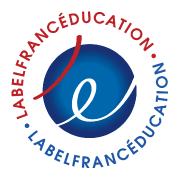 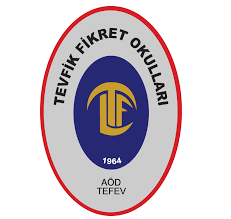 İLKÖĞRETİM OKULU  MÜDÜRLÜĞÜ’NE